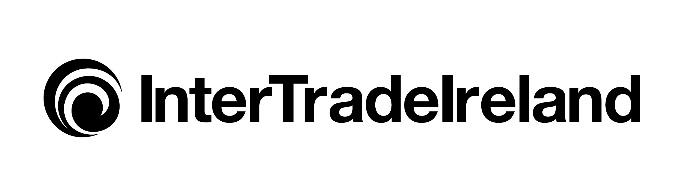 Application FormJOB TITLE:  	Communications Project Manager	 REFERENCE: 	ITI/DOS/CPM/07/22Applicants who are successful at interview will be placed on a merit list from which further appointments may be offered on a fixed term basis, dependent on business need.  Applicants should submit this form only; supplementary material such as CV’s will not be considered.You should use this form to highlight relevant and appropriate experience given the essential and desirable criteria outlined in the job description.Application forms should be completed by typing in Calibri 12 or handwritten in BLOCK CAPITALS using BLACK INK.Candidates are ADVISED THAT the allocated space for responses must not be extended to supplement answers.Please return your completed form to Human Resources by email: recruitment@intertradeireland.com Completed application forms must be returned by 5.00 PM on  Monday 22nd August 2022PART A:PART B: 		Please list all relevant secondary education qualifications obtained:Please list all relevant Further and Higher qualifications obtained:Training and Professional Qualifications: Please list all relevant training and professional qualifications obtained:This section should contain an outline of your career in the last 10 years, starting with your current/most recent employment. Please continue on a separate sheet if required.In this section we would like you to provide information which will aid the sifting process. In each of the following sections please state how you meet the particular experience, understanding, knowledge and qualities sought, giving a least one example from your work experience and specifying dates as appropriate. Please ensure this section of the form is completed fully and thoroughly to aid selection decision making and that you have referred to the information provided in the Job Description and Person Specification when providing your answers.   allocated space must not be extended to supplement answers.PART C: 		This information will be treated in the strictest confidence and will not form part of your application.This post may require travel across the island and individuals must have access to a suitable form of transport to meet the requirement of the job. Please indicate whether you meet this requirement:Yes    	No     Notes – Please read before completing the application form1. Personal Details TitleFirst NameLast NameAddress for CorrespondenceContact Details(Please note that we will use your email address as the primary method of correspondence)Home Phone Number: Mobile Phone Number: Email Address: 2. Education and qualifications                                                                              	QualificationSubjectGradeDate ObtainedInstitution NameQualification/Field of StudyGradeDate ObtainedCourse TitleQualification/Field of StudyGradeDate Obtained3. Employment History                                                                                	Employer Name/Nature of OrganisationPosition HeldDates held position (from and to)Career Narrative(key duties, reporting structure, staff responsibilities etc.)4. Information for Sifting PurposesEssential Criteria 1A third level, or equivalent, professional qualification in a PR/Communications or Marketing related discipline.Essential Criteria 2: Please demonstrate, by example, a minimum of three years’ experience working in a communications setting to include experience of management of third-party suppliers, overseeing costs and dispute resolution with same. (please state dates).Essential Criteria 3Please demonstrate, by example(s), your experience of successfully developing and executing integrated, omnichannel marketing campaigns to meet strategic outcomes and objectives including managing resources and budgets.Essential Criteria 4Please demonstrate by example, your experience in the development and execution of public and media relations strategies, detailing your approach to identification of relevant media contacts, distribution channels and media outlets to target key audiences.Desirable Criteria 1Please provide details of your CIM, CIPR or equivalent qualification.Desirable Criteria 2Please detail your experience in leveraging marketing analytics to enhance the performance of data-driven marketing or communication strategies, including experience of using Google Analytics (UA and/or GA4)5. Additional InformationCurrent/most recent salary: (the successful candidate will be asked to provide copies of their last 3 payslips)Length of Notice:Where did you hear about this vacancy?6. DeclarationI confirm to the best of my knowledge that the information provided by me on this application form are true and accurate. I understand that the deliberate falsification of information may prejudice my application or lead to an offer of appointment being withdrawn.I understand that all information supplied on this application form will be kept strictly confidential and will only be used for the purpose of selection and administration.Signature:                 Date:                          